Рекламно-техническое описание результата интеллектуальной деятельности в виде секрета производства (ноу-хау) «Российско-китайская программа двух дипломов бакалавриата «Международная экономика и торговля (с углубленным изучением экономики Китая и китайского языка)»разработан в рамках формирования и реализации научно-методического проекта: «Модернизация учебных планов основных образовательных программ высшего образования в рамках государственной стратегии «Поворота на Восток», проведенного по служебному заданию на 2023-2024 учебный год.Сведения об авторах:Описание результата интеллектуальной деятельностиВ описании отражено:- исчерпывающая информация об образовательной технологии: «Российско-китайская программа двух дипломов бакалавриата «Международная экономика и торговля (с углубленным изучением экономики Китая и китайского языка)» создана на базе двух образовательных программ бакалавриата:- со стороны Финансового университета: ОП «Международная экономика и торговля (с углубленным изучением экономики Китая и китайского языка)», направление подготовки 38.03.01 – Экономика (реализуется в Финансовом университета с 2022 года).- со стороны Института Северо-Восточной Азии Цзилиньского университета (КНР): ОП «Национальная и региональная экономика» (с углубленным изучением экономики России и русского языка), направление подготовки – Экономика (реализуется в Цзилиньском университете с 2021 года).Методическую основу разработки данной совместной программы составили учебные планы ведущих вузов России и Китая по направлениям подготовки 38.03.01 – Экономика, 41.03.01 – Зарубежное регионоведение, 38.03.06 – Торговое дело, 41.03.03 – Востоковедение и африканистика, 41.03.05 – Международные отношения, 45.03.02 – Лингвистика. Практическую основу разработки программы составил анализ и обобщение опыта российских и китайских кадровых агентств, специализирующихся на подборе специалистов в области международной торговли, логистики и ВЭД, владеющих русским и китайским языком. Программа реализуется по формуле «3+1», то есть предусматривает обучение в родном вузе в течение первых 3 лет и обучение в иностранном вузе-партнере на 4-м завершающем году обучения. По итогу освоения программы и российские, и китайские студенты получают два полноценных диплома о высшем образовании по направлению «Экономика» Финансового университета и Цзилиньского университета. - степень готовности к разработке инновационного проекта: программа представляется полностью готовой к использованию в качестве перспективной образовательной технологии и уже используется в образовательном процессе Финансового университета;- новизна образовательной технологии, отличие ее от аналогов заключается в:1) сопряжении в учебном плане базовых дисциплин трех направлений подготовки: «экономика», «зарубежное регионоведение» и «лингвистика», что предоставляет студентам уникальную возможность получить полноценное экономическое образование с региональной специализацией «Китай» и знанием языка региона специализации (китайского языка) без необходимости осваивать отдельно 3 высших образования (этим трудозатратным путем прошел лично автор разработки);2) в успешном целевом подборе китайского вуза-партнера, реализующего «зеркальную» программу, направленную на подготовку экономистов с региональной специализацией «Россия» и знанием языка региона специализации (русского языка). Разработка и оформление соответствующего международного соглашения о программе двух дипломов, включающее совместный учебный план. От похожих существующих российских программ двух дипломов совместно с китайскими вузами данная разработка отличается наличием единой базовой специальности «Экономика» и наличием «зеркальной» региональной специализации. Другие существующие российские программы, как правило, задействуют при обучении в китайском вузе-партнере направление подготовки «Лингвистика» и присваивают вторую китайскую квалификацию в сфере переводческой деятельности, так как на 4 году обучения в Китае изучается только китайский язык. Студенты же нашей совместной программы двух дипломов на 4 году обучения продолжают обучаться в иностранном вузе-партнере по направлению «Экономика».3) наличием параллельной академической мобильности на 4 курсе российских и китайских студентов, то есть наличием сетевой формы реализации российской и китайской программы. Студенты двух стран не просто направляются в зарубежный вуз-партнер изучать китайский/русский язык и проходить ряд экономических дисциплин на английском языке (как это предусмотрено программой «включенного обучения»), а направляются продолжать свое обучение именно по базовой специальности, но уже на китайском/русском языке в целевые группы. Таким образом, складывается исключительная с методической точки зрения ситуация: в те учебные группы, из которых уехали российские студенты, приезжают (вместо них) учиться китайские студенты, и наоборот. То есть на 4 году обучения формируются смешанные российско-китайские группы одновременно в двух странах, что способствует созданию уникального межкультурного российско-китайского климата для складывания тесных связей и создания совместных международных проектов выпускников программы двух дипломов уже в процессе обучения на 4 курсе.  - технологические преимущества: свойства данной образовательной технологии могут применяться для создания аналогичных программ с другими странами, особенно в рамках государственной стратегии «Поворота на Восток»;- экономические преимущества: снижение затрат на получение высшего образования в иностранном вузе-партнере для участников программы двух дипломов, так как она реализуется на бесплатной паритетной основе. Отсутствие затрат на создание специальных отдельных образовательных и культурно-просветительских программ, направленных на формирование у иностранцев благоприятного образа России и развитие интереса к русской культуре и русскому языку. - область возможного использования: данная образовательная технология может быть использована в том числе для создания более краткосрочных образовательных программ (магистратура, аспирантура, профессиональные стажировки, программы профессиональной переподготовки, программы обмена профессорско-преподавательским составом и др.) образовательными и научными организациями, органами управления образованием. Возможность в дальнейшем использовать и продвигать (коммерциализировать) полученную образовательную технологию как базу для разработки производных технологий.- сопутствующие полезные эффекты: использование данной образовательной технологии отвечает национальным интересам на современном этапе развития по повышению качества образования российских вузов, в том числе решение следующих задач: - внедрение передовых отечественных методических разработок и образовательных технологий с целью укрепления научно-образовательного суверенитета Российской Федерации; - популяризация русского языка, русской культуры и российского образования за рубежом; - повышение авторитета российского образования как для российских, так и для иностранных студентов, в особенности - из дружественных стран.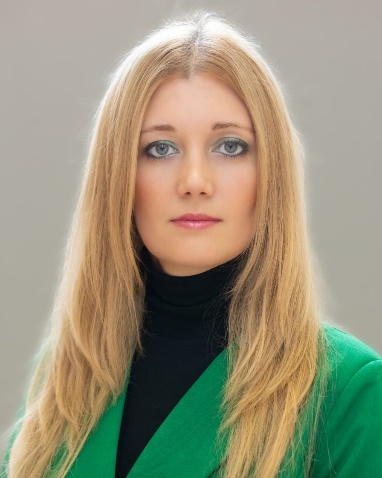 АМУРСКАЯ Марина АлександровнаЗаведующий Кафедрой международного бизнесак.э.н.Адрес: Ленинградский проспект, 49/2, каб. 342            Тел.: +79365557885Эл. адрес: maamurskaya@fa.ru